Dvě Mistryně ČR a čtyři medaile celkem pro Sokol Veltěž v MTB! Ve stínu veleúspěšné reprezentace bikerek ze Sokola Veltěž na Mistrovství Evropy zůstalo tak trochu červencové Mistrovství České Republiky v Kutné Hoře od 17.7. do 19.7.2015.  V druhé polovině července se sešla v Kutné Hoře kompletní česká špička na horských kolech, aby se závodníci poprali o národní tituly. A pro sokolské barvy to bylo Mistrovství nadmíru úspěšné. V hlavním závodě Cross Country mohou slavit 2 tituly Mistra republiky! Postarali se o ně Karolína Bedrníková a Magdalena Mišoňová. K tomu přidala stříbrnou pozici Aneta Novotná a nepopulární bramborovou, nicméně vynikající, pozici přivezla do cíle Zuzana Kadlecová. Ve sprinterském závodě měli dokonce 4 závodnice v semifinále (tj. mezi nejlepšími osmi), do finále pak prošla jen Magdalena Mišoňová. Ovšem ve finále zajela famózní jízdu a získala titul vicemistryně ČR – 2. místo. Součástí prodlouženého víkendu bylo také neoficiální Mistrovství v technických disciplínách a zde suverénně zvítězila Magdalena Mišoňová. A protože to byl zároveň poslední závod Českého poháru, připojíme celkové hodnocení jednotlivců i týmů. XCO mladší žákyně 
1. Karolína Bedrníková
2. Aneta Novotná 
17. Veronika Mišoňová
Teamy 
1. Sokol Veltěž 

XCO starší žákyně 
1. Magdalena Mišoňová
4. Zuzana Kadlecová
28. Natálie Klímová
Teamy 
1. Sokol Veltěž 
XCE žákyně 
3. Magdalena Mišoňová 
4. Karolína Bedrníková
6. Aneta Novotná 
7. Zuzana Kadlecová
24. Veronika Mišoňová
25. Natálie Klímová
Teamy 
1. Sokol Veltěž 
V závěrem tak můžeme říci, že v roce 2015 závodnice Sokolu Veltěž patřily k české špičce. Oranžové barvy byly vidět a v celkovém pořadí oddílů přes všechny kategorie obsadil tým Sokola Veltěž vynikající 8. místo z více než 250 oddílů. 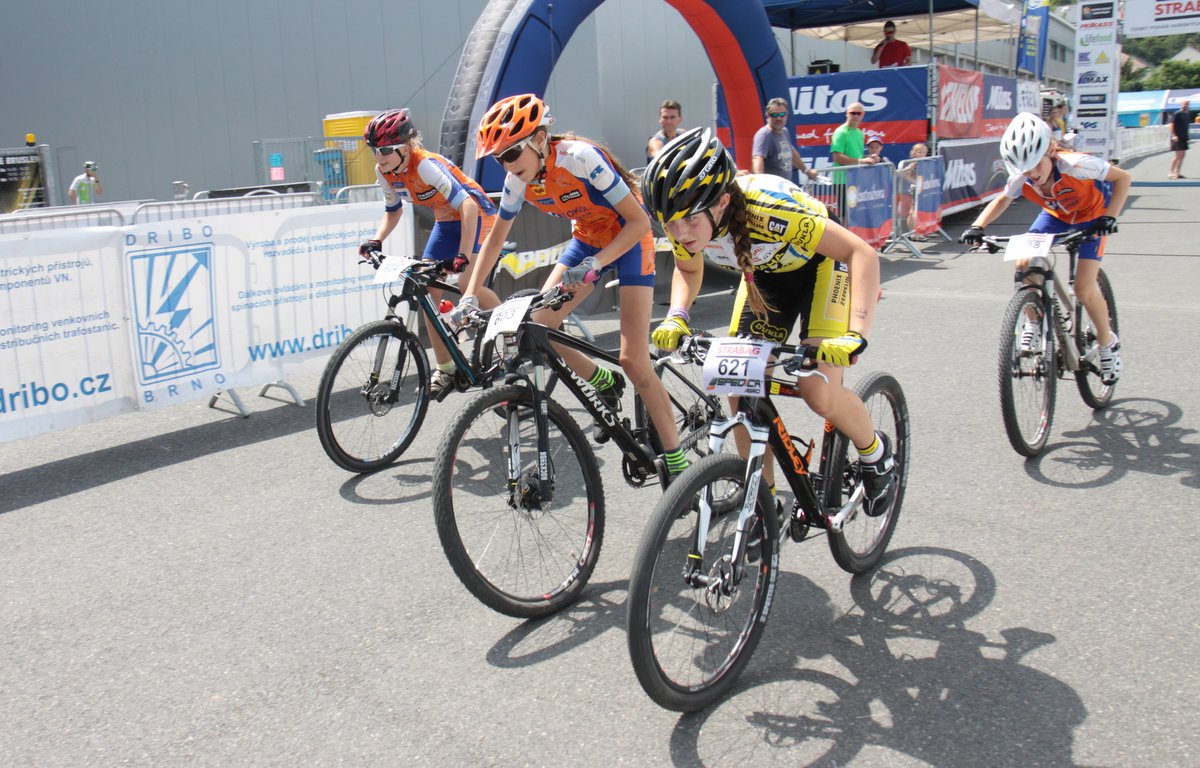 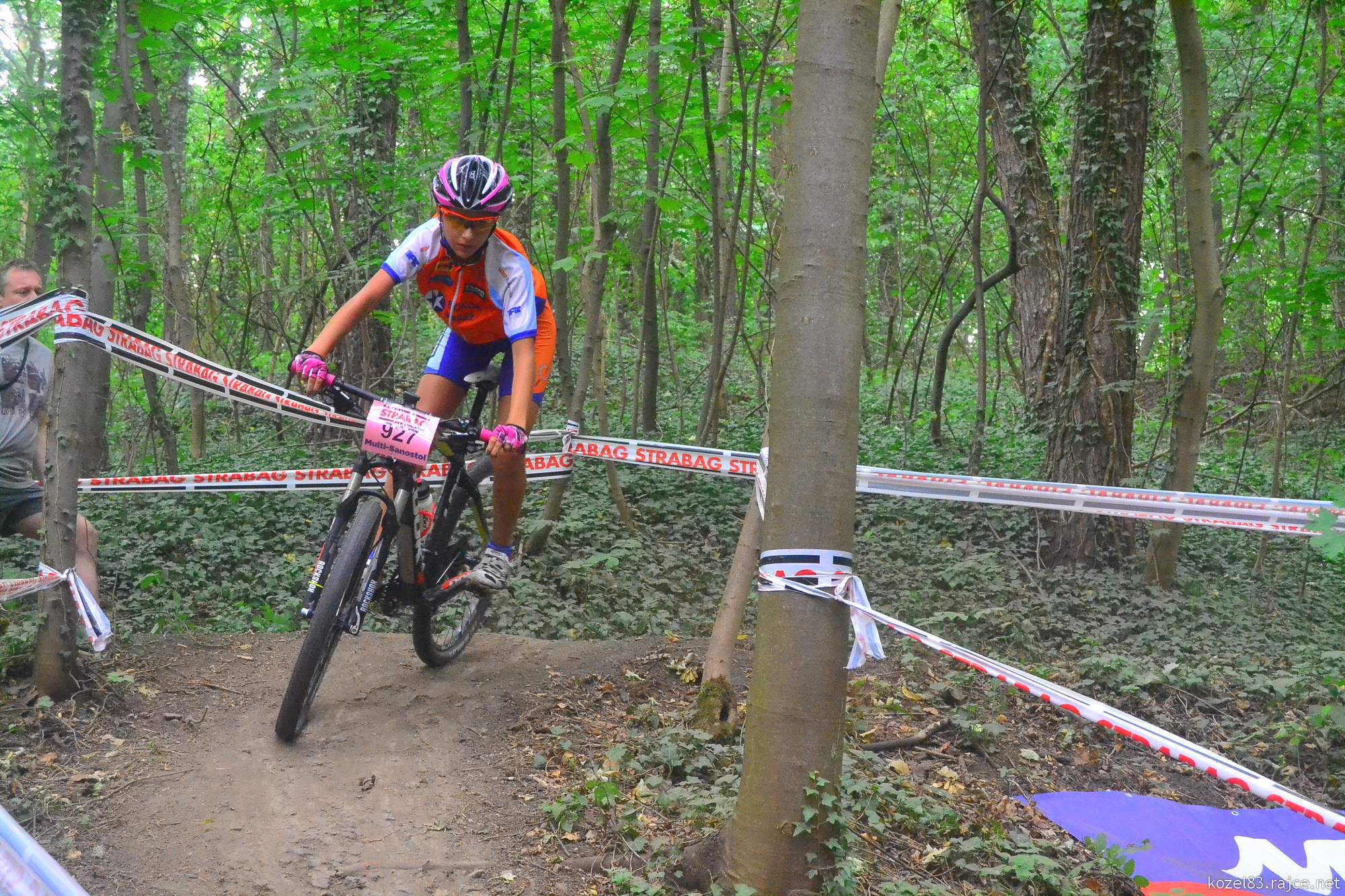 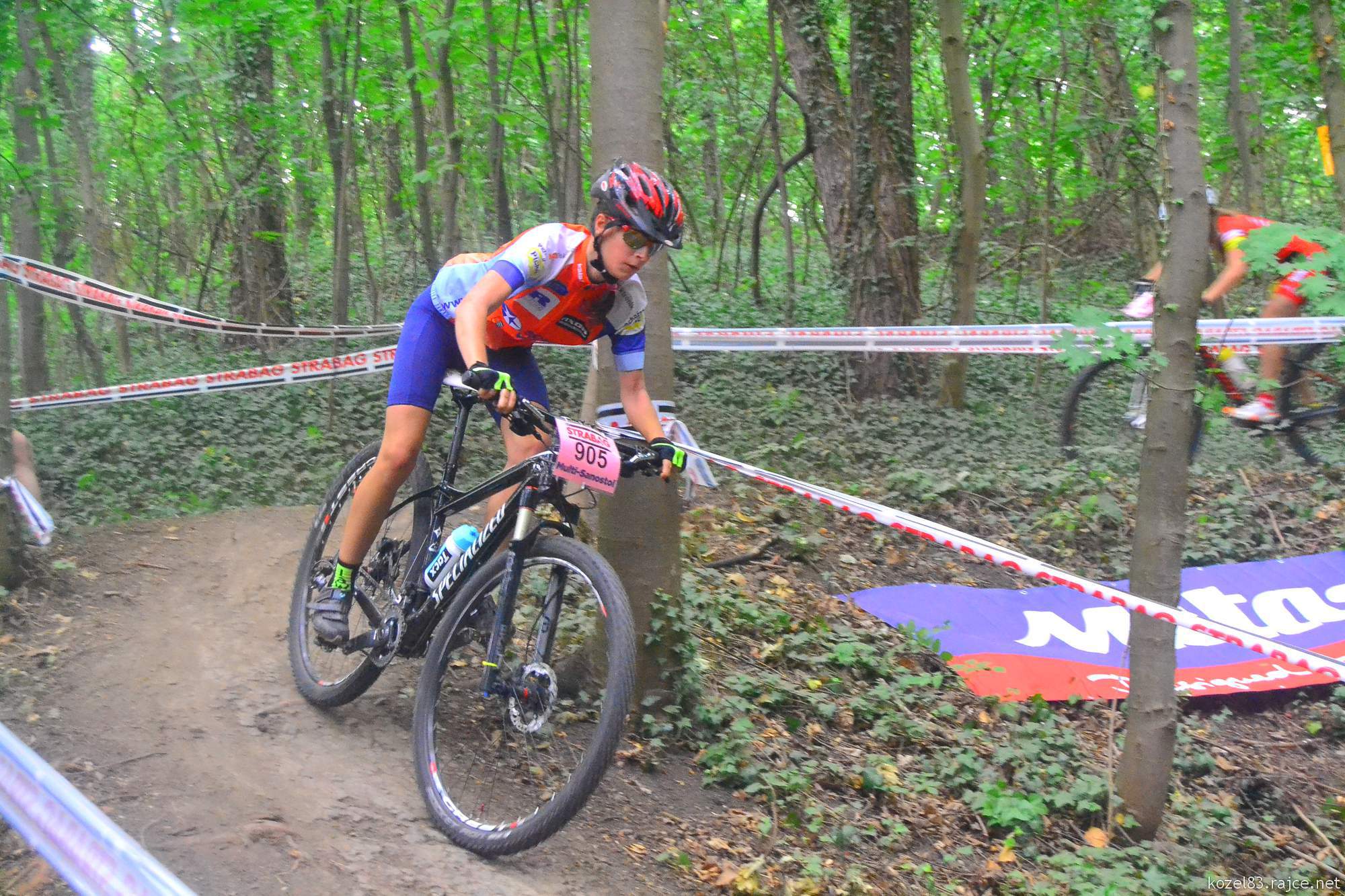 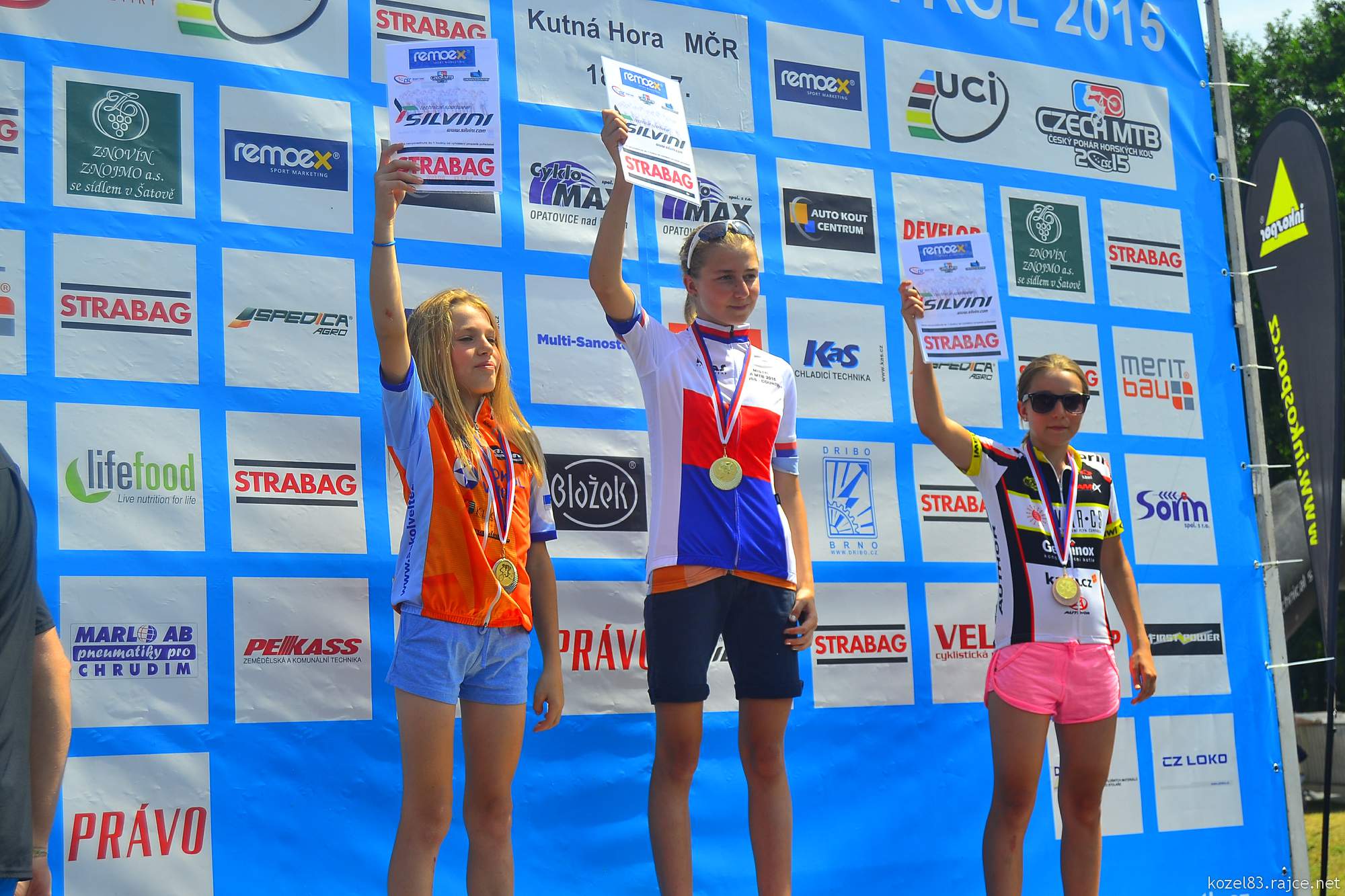 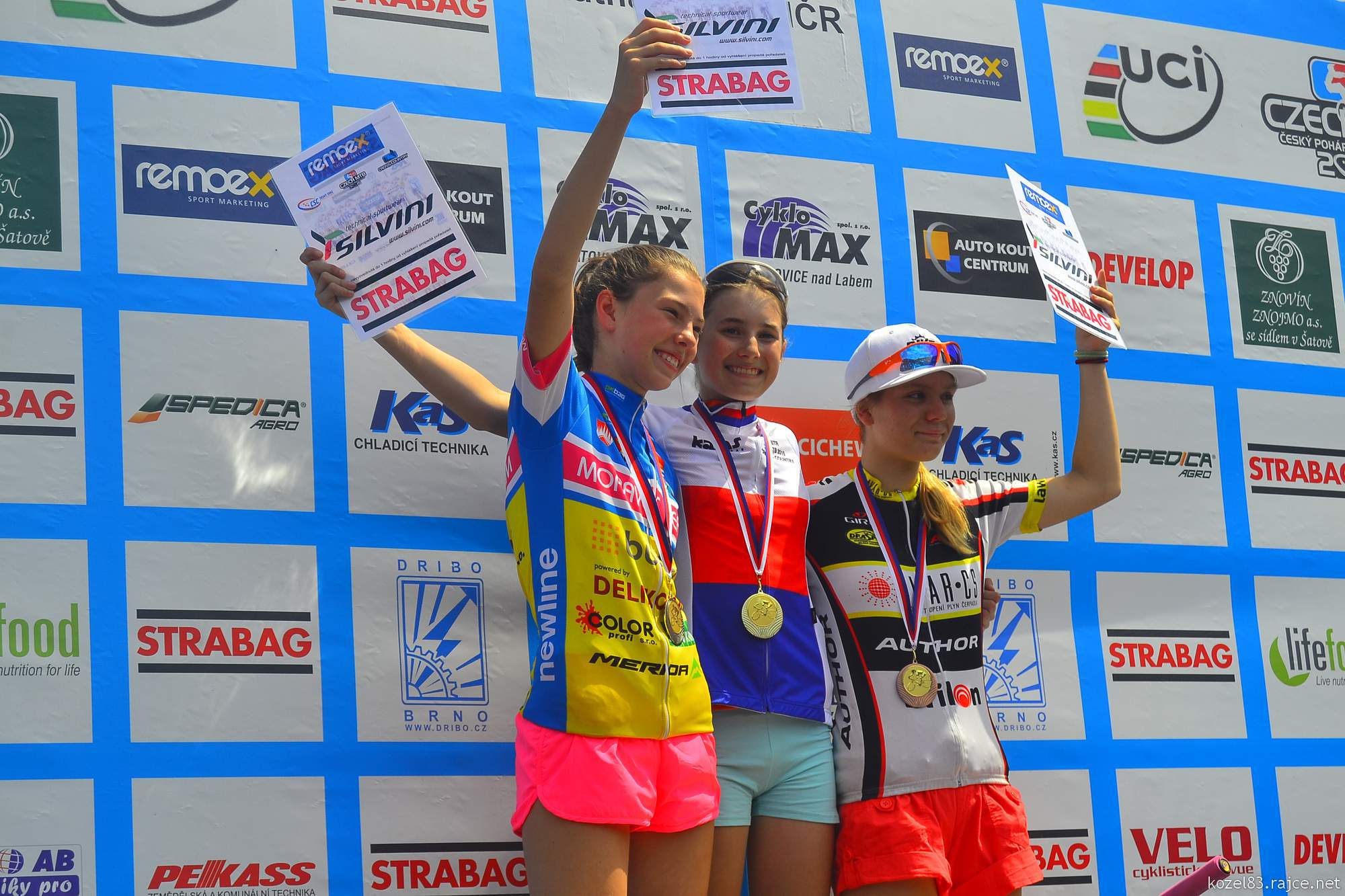 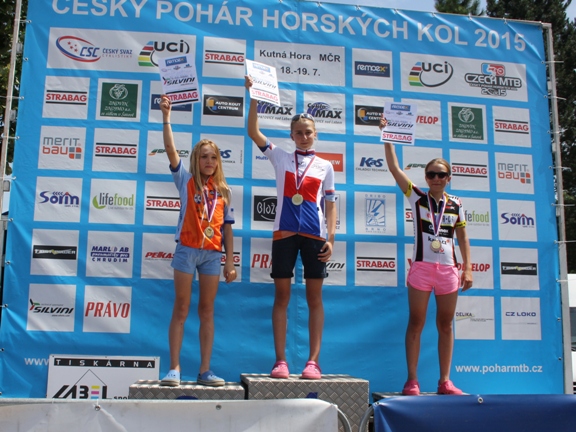 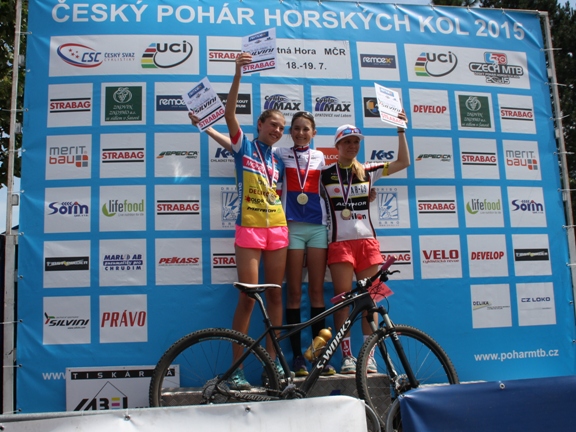 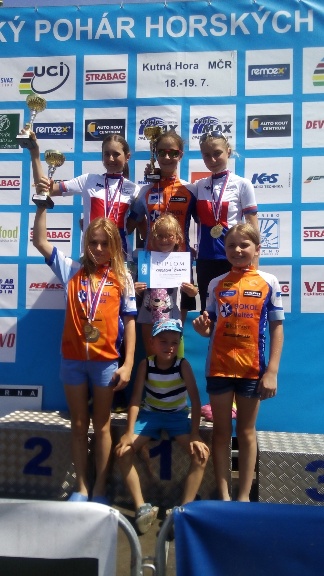 